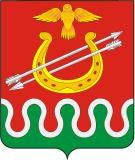 Администрация Боготольского районаКрасноярского краяПОСТАНОВЛЕНИЕг. Боготол«      »              2023 года								№         - п	О внесении изменений в постановление администрации Боготольского района от 19.02.2018 № 64-п «О создании Комиссии по организации пассажирских перевозок на территории муниципального образования Боготольский район»В целях обеспечения организации пассажирских перевозок автомобильным транспортом на территории муниципального образования Боготольский район, в соответствии с Федеральным Законом от 06.10.2003 № 131-ФЗ «Об общих принципах организации местного самоуправления в Российской Федерации», руководствуясь ст.18 Устава Боготольского районаПОСТАНОВЛЯЮ:1. Внести в постановление администрации Боготольского района от 19.02.2018 № 64-п «О создании Комиссии по организации пассажирских перевозок на территории муниципального образования Боготольский район» следующие изменения:1.1. В приложении № 1 к постановлению список членов комиссии дополнить строкой:Васильева Юлия Викторовна – начальник отдела ЖКХ, ЖП и КС.1.2. Раздел 2 приложения № 2 к постановлению дополнить пунктом 2.4. следующего содержания:«2.4. Рассмотрение вопросов установления цен (тарифов) на услуги, работы муниципальных учреждений Боготольского района по перевозкам, согласование прейскурантов цен, тарифов.».2. Контроль над исполнением постановления оставляю за собой.3. Постановление опубликовать в периодическом печатном издании «Официальный вестник Боготольского района и разместить на официальном сайте Боготольского района в сети Интернет www. bogotol-r.ru4. Постановление вступает в силу после его официального опубликования.Исполняющий полномочия главы Боготольского района                                                                  Н.В. Бакуневич